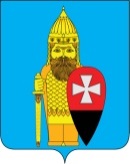 АДМИНИСТРАЦИЯ ПОСЕЛЕНИЯ ВОРОНОВСКОЕ В ГОРОДЕ МОСКВЕ ПОСТАНОВЛЕНИЕ05 апреля 2017 года № 44Об утверждении отчета об исполнении муниципальной программы «Развитие молодежной политики в поселенииВороновское на 2016 год»   В соответствии с частью 1 статьи 179 Бюджетного кодекса Российской Федерации, Законом города Москвы от 06 ноября 2002 года № 56 «Об организации местного самоуправления в городе Москве», Постановлением Правительства Москвы от 29 ноября 2005 года № 962-ПП «О дополнительных мерах по совершенствованию работы с молодежью и студентами в городе Москве», Уставом поселения Вороновское, в целях создания условий для вовлечения молодежи в процессы социально-экономического, общественно-политического, культурного развития, администрация поселения Вороновское постановляет:   1. Утвердить отчет об исполнении муниципальной программы «Развитие молодежной политики в поселении Вороновское на 2016 год» (приложение).   2. Опубликовать настоящее Постановление в бюллетене «Московский муниципальный вестник» и разместить на официальном сайте администрации поселения Вороновское в информационно-телекоммуникационной сети «Интернет».   3. Контроль за исполнением настоящего Постановления возложить на заместителя главы администрации поселения Вороновское Тавлеева А.В.Глава администрациипоселения Вороновское                                                                                               Е.П. ИвановПриложениек Постановлению администрации поселения Вороновское от 05 апреля 2017 года № 44Отчет об исполнении муниципальной программы «Развитие молодежной политики в поселении Вороновское на 2016 год»№ п/пНаименование мероприятийИсточник финансированияОбъем финансирования по факту (руб.)% выполнениявсего(руб.)1Обеспечение участия молодежи поселения в городских, региональных и всероссийских фестивалях, форумах, конкурсах, соревнованиях, слетах, конференциях, акциях и других мероприятияхбюджет поселения Вороновское100 0002Мероприятия духовно-нравственного, патриотического воспитаниябюджет поселения Вороновское100 0003Проведение культурно-массовых мероприятий, направленных на формирование здорового образа жизни, развитие спорта и досуга молодежи  бюджет поселения Вороновское33 00033%100 0004Проведение лекций, бесед, конференций, анкетирование молодежи бюджет поселения Вороновское100 000ИТОГО ПО ПРОГРАММЕ:ИТОГО ПО ПРОГРАММЕ:ИТОГО ПО ПРОГРАММЕ:33 0008,25%400 000